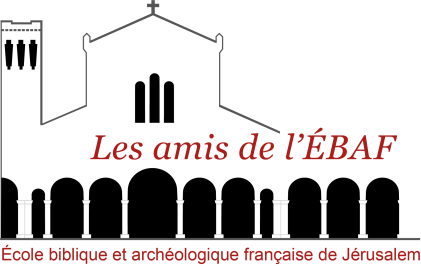 ASSOCIATION DES AMIS DE L’ÉCOLE BIBLIQUE       ET ARCHÉOLOGIQUE FRANCAISE DE JÉRUSALEM       (Siège social :   20 rue des Tanneries 75 013 Paris)Chers amis,Nous sommes heureux de faire parvenir aux membres de l’Association des Amis de l’Ecole biblique le premier numéro de la formule renouvelée des Nouvelles de Jérusalem.Merci de renouveler votre cotisation à l’Association si cela n’est pas encore fait. Vous pouvez aussi si vous le souhaitez, recevoir les Nouvelles de Jérusalem par courrier électronique. Dans ce cas, signalez-le à l’adresse suivante : communication@ebaf.eduBulletin d’adhésionJe soussigné(e)……………………………………………………………………………….Demeurant……………………………………………………………………………………..         Adresse mail ………………………………………… ;     Tel : ………………………désire apporter mon soutien à l’Ecole Biblique et Archéologique Française de Jérusalem, et dans ce but adhère à l’Association des Amis de l’Ecole Biblique et Archéologique Française de Jérusalem.Fait à  ………………………    le  ……………………………………………………………. …      Signature    …..……………………			Bulletin à renvoyer- soit au siège de l’association     (cf adresse en tête de la feuille)- soit au domicile de la secrétaire : Odile des DESERTS 164 rue de la Croix-Nivert   75 015 Paris, FranceMontant des cotisations 2017□   Cotisation ordinaire     :    30 €.  Cotisation de soutien   :   à partir de 50 €     Je souhaite recevoir un reçu fiscal : oui      non      (Sauf demande expresse les reçus seront envoyés en janvier 2018).(Chèque bancaire à l’ordre de ‘Association Amis Ecole Biblique’ ou virement sur CIC Paris Bac, IBAN=FR76 3006 6100 4100 0113 1360 173 – BIC=CMCIFRPP).